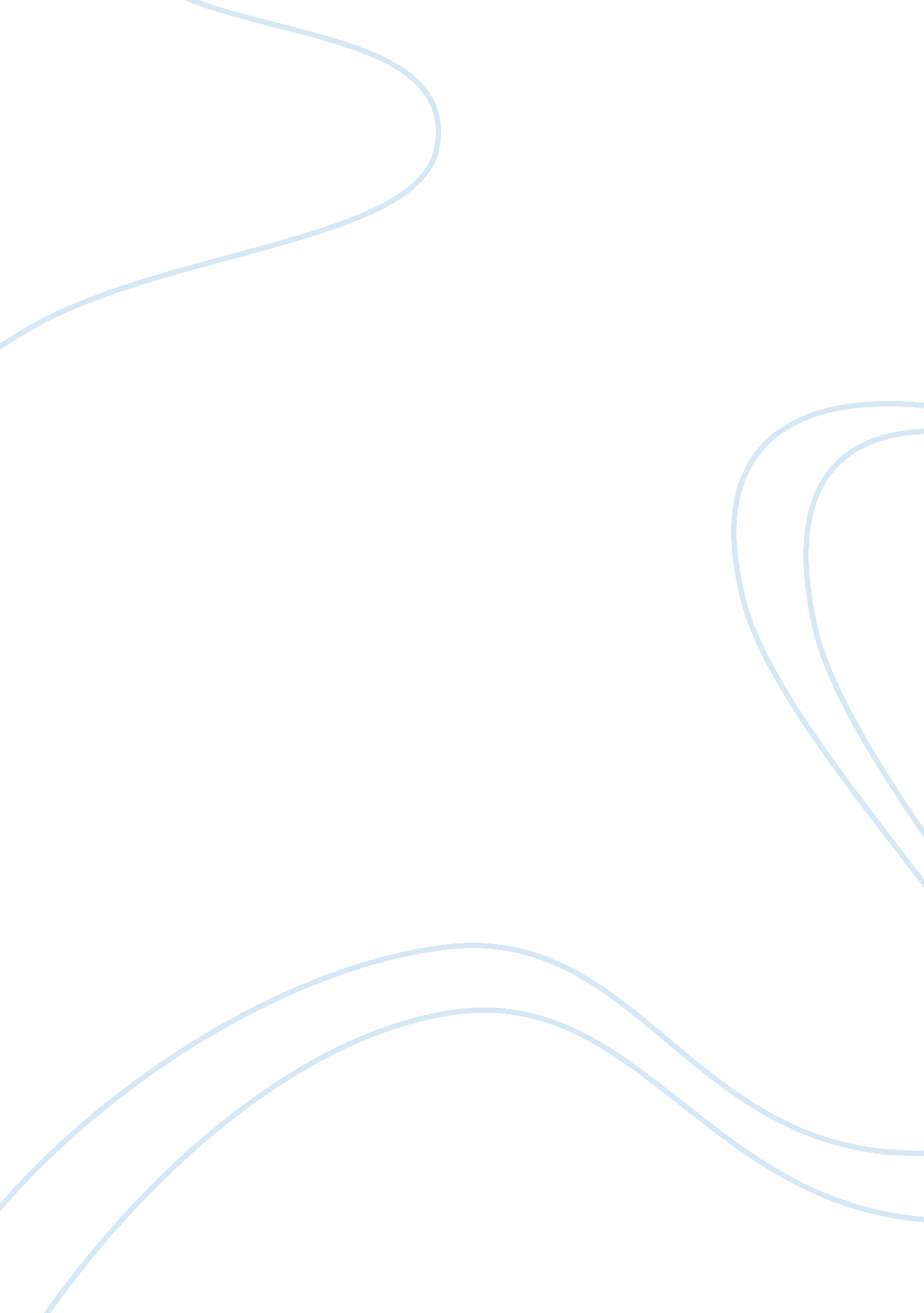 Research methods online discussions 6 essay exampleTechnology, Development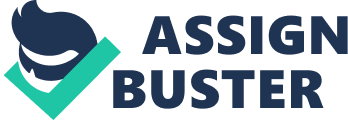 [Institution’s Name] 
The step by step development of draft research design was a real learning process for me. An overview of the topic, I selected for the research statement was apparently loaded with supporting studies and information. However, gathering the same and weaving the draft research design thread by thread was entirely different. The first step of hypothesis development was comparatively manageable with the support of professors and the clear guidelines but the identification of variability and selection of the measurement instrument was entirely challenging for my understanding. Even though the peer discussion and research was a great support but the easy methods of analysis were apparently not suitable for my study. Pertaining to the fact that I am not too strong with statistical evaluation and familiar with the use of softwares, I found myself lost in the search of an easily comprehensible method of evaluation. It was long after detailed study of data analysis technique that made my understandings clear. The research question is obviously determined to explore cause and effect relationship between parental occupational engagement and child care and development quality. The most appropriate analysis technique that is also manageable for me appear to be simple percentage analysis. The multidimensional scaling is utilised for measurement of each variable to acquire accurate information on the factors examined to attain the conclusion on the research question. In order to refine the application of analysis technique numerous scholarly resources were explored to enforce multiple checks on the accuracy of the selection of an analytical technique. At the same time, information over the percentage analysis techniques with the support of multidimensional scaling was also retrieved for refinement of the approach. 